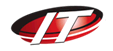 МЕЖДУНАРОДНЫЙ УНИВЕРСИТЕТ ИНФОРМАЦИОННЫХ ТЕХНОЛОГИЙДиректору ДАВМустафиной А.К.от студента ______курса, очного отделения специальности ______________________________________________________(шифр и наименование)группы: ______________________________________________      (Ф.И.О студента)___________________________      (ID студента)___________________________      (Контактные тел.)ЗАЯВЛЕНИЕ      Прошу Вас пересмотреть результат экзамена по дисциплине _____________________ _____________________________________________________________________________в связи с тем, что ________________________________________________________________________________________________________________________________________________________________________________________________________________________.Вопрос: ______________________________________________________________________Ответ: _______________________________________________________________________Дата и время экзамена: ____________________________________________(Подпись студента)_____________________                (Дата)